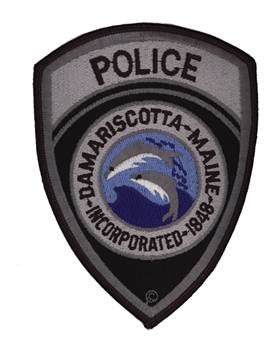 DAMARISCOTTA POLICE DEPARTMENTAPPLICATION FOR EMPLOYMENTAn Equal Opportunity EmployerPOSITION APPLIED FOR:  _____________________________    DATE:  ______________How did you learn about us?      Advertisement   ___   Friend   ____   Inquiry  ____    				    Employment Agency ___   Relative  ___  Other  ____PERSONAL HISTORY STATEMENTAPPLICANT IDENTIFICATIONName:  ___________________________________________________________________	            Last				First				MiddleAddress:  _________________________________________________________________		Number 				Street	    __________________________________________________________________	           City 				State				Zip CodeTelephone Number (s):  _______________________________________________________			   (Include pager and/or cell phone if appropriateBest time to be reached:  _______________________________________________________Have you ever filed and application with us before?:  ________________________________Are you legally eligible to work in the U.S.?:  ______________________________________Date available to work:  ____/_____/_______   What is your desired salary range?:  __________Are you available to work:  	Full Time 	________			         	Part Time 	________			         	Temporary 	 ________RESIDENCE---List all addresses where you have lived during the past ten years, beginning with present address.  List date by month and year.  (Attach extra page if necessary).From		To				Address______	______			________________________________________________	______			________________________________________________	______			__________________________________________WORK HISTORY---Beginning with you present or most recent job, list all employment held for the past ten years, including part-time, temporary or seasonal employment.  Include all periods of unemployment.  (Attach extra pages, if necessary).  Please indicate if you are fearful that your present job would be in jeopardy if inquiries are made.From __________   To__________	Employer________________________________________Address_______________________________________________________________________Phone Number ___________________    Job Title_____________________________________Duties:  __________________________________________________________________________________________________________________________________________________________________________________________________________________________________________Supervisor_____________________________________Reason for leaving______________________________________________________________From __________   To__________	Employer________________________________________Address_______________________________________________________________________Phone Number ___________________    Job Title_____________________________________Duties:  __________________________________________________________________________________________________________________________________________________________________________________________________________________________________________Supervisor_____________________________________Reason for leaving______________________________________________________________From __________   To__________	Employer________________________________________Address_______________________________________________________________________Phone Number ___________________    Job Title_____________________________________Duties:  __________________________________________________________________________________________________________________________________________________________________________________________________________________________________________Supervisor_____________________________________Reason for leaving______________________________________________________________From __________   To__________	Employer________________________________________Address_______________________________________________________________________Phone Number ___________________    Job Title_____________________________________Duties:  __________________________________________________________________________________________________________________________________________________________________________________________________________________________________________Supervisor_____________________________________Reason for leaving______________________________________________________________MILITARY RECORDHave you served in the U.S. Armed Forces?             Yes ______    No  ______Date of Service:  From __________ to ___________  Branch of Service  ___________________Highest Rank Held  ____________________Were you ever disciplined while in the military service? (Include Court Martial, Captain’s Masts, Company Punishment, Article 15, etc.)      Yes  ________     No________Charge				Agency		Date			Disposition______________________________________________________________________________If you received a discharge other than honorable, give complete details on a separate sheet of paper.EDUCATION HISTORYHigh School Attended		City & State		Dates Attended		Graduated_________________________________________ From_______ to ________    Yes___ No___College or University attended ____________________________________________________City & State______________________________  Dates attended ________________________Semesters completed _____________________     Major/Minor __________________________Degree received and date _________________________________________________________List other schools attended (trade, vocational, business, etc.) Give name and address of school, dates attended, course of study, certificate, etc. __________________________________________________________________________________________________________________________________________________________________________________________________________________________________________________________________________________________________________________________________________________________________________________________________________________________________________________________________________________________________________________________________________________________________SPECIAL QUALIFICATIONS & SKILLSList any special licenses you hold (such as pilot, radio operator, scuba etc.) showing licensing authority, original date of issue and date of expiration.____________________________________________________________________________________________________________________________________________________________List any specialized equipment or machinery that you can operate ______________________________________________________________________________List any special skills or qualifications you may possess______________________________________________________________________________CONVICTIONS, ARRESTS, DETENTION AND LITIGATIONHave you ever been convicted in court or are currently under indictment of investigation of a felony?    Yes _______    No ________REFERENCES OR ACQUAINTANCESList three people who know you well enough to provide current information about you.  Do not list relatives or former employers.Name:  __________________________  Address:  ____________________________________Home Phone:  __________________       Business Phone:  ____________________Business Address:  ______________________________________________________________Years Known:  ____________________Name:  __________________________  Address:  ____________________________________Home Phone:  __________________       Business Phone:  ____________________Business Address:  ______________________________________________________________Years Known:  ____________________Name:  __________________________  Address:  ____________________________________Home Phone:  __________________       Business Phone:  ____________________Business Address:  ______________________________________________________________Years Known:  ____________________PERSONAL DECLARATIONSDo you have any other beliefs or prejudices which would prevent you from fully performing the duties of a Law Enforcement Officer?     Yes:  _______   No: _______If YES, explain:  ____________________________________________________________________________________________________________________________________________________________Note to applicants:  DO NOT ANSWER THIS QUESTION UNLESS YOU HAVE BEEN INFORMED ABOUT THE REQUIREMENTS OF THE JOB FOR WHICH YOU ARE APPLYING.Are you capable of performing in a reasonable manner, with or without a reasonable accommodation, the activities involved in the job or occupation for which you have applied?  A review of the activities involved in such a job or occupation has been given.Yes:  __________      No:  __________“I certify that the information submitted by me in this application is true and complete with no omissions to the best of my knowledge, and understand that, if employed, falsified statements on this application could be grounds for dismissal.  I also understand that a person who makes a written false statement, with the intent to deceive a public official in the performance of his official duty, may be found guilty of Unsworn Falsification, 17-A MRSA Section 453, a Class D Misdemeanor.”______________________________			____________________________Signature							DateAUTHORIZATION TO RELEASE INFORMATIONTO:  WHOM IT MAY CONCERN:I hereby request and authorize you to furnish the Damariscotta Hiring Authority with any and all information they may request concerning my work record, educational history, military record, financial status, criminal record, general reputation, and past or present medical condition.  This authorization is specifically intended to include any and all information of a confidential or privileged nature, as well as photocopies of such documents, if requested.  The information will be used for the purpose of determining my eligibility for employment as a Law Enforcement Officer.I hereby release you and your organization from any liability, which may or could result from furnishing the information requested above or from any subsequent use of such information in determining my qualifications to serve as a Law Enforcement Officer.  This release will expire 60 days after date signed._____________________________			_________________________Signature							Date